Урок информатики в 9 классеТема: Работа в локальной сетиОрганизационный момент. (5 мин)Добрый день! А сегодня он действительно добрый. У нас много гостей и у всех хорошее настроение.В эпоху глобальных информационных компьютерных технологий знания, умения и навыки, связанные с обработкой информации, грамотным и своевременным использованием персональных компьютеров, приобретают большую важность для человекаТему урока мы с вами сформулируем позже, а пока проверим, готовы ли вы к работе.Работа с терминами.(5мин)Вам необходимо отгадать слово, которое имеет прямое отношение к теме нескольких наших уроков, а особенно к этому уроку.Начав движение с серого сектора, далее перемещаясь по часовой стрелке на указанное в секторе количество шагов.Ответ запишите в таблицу ниже.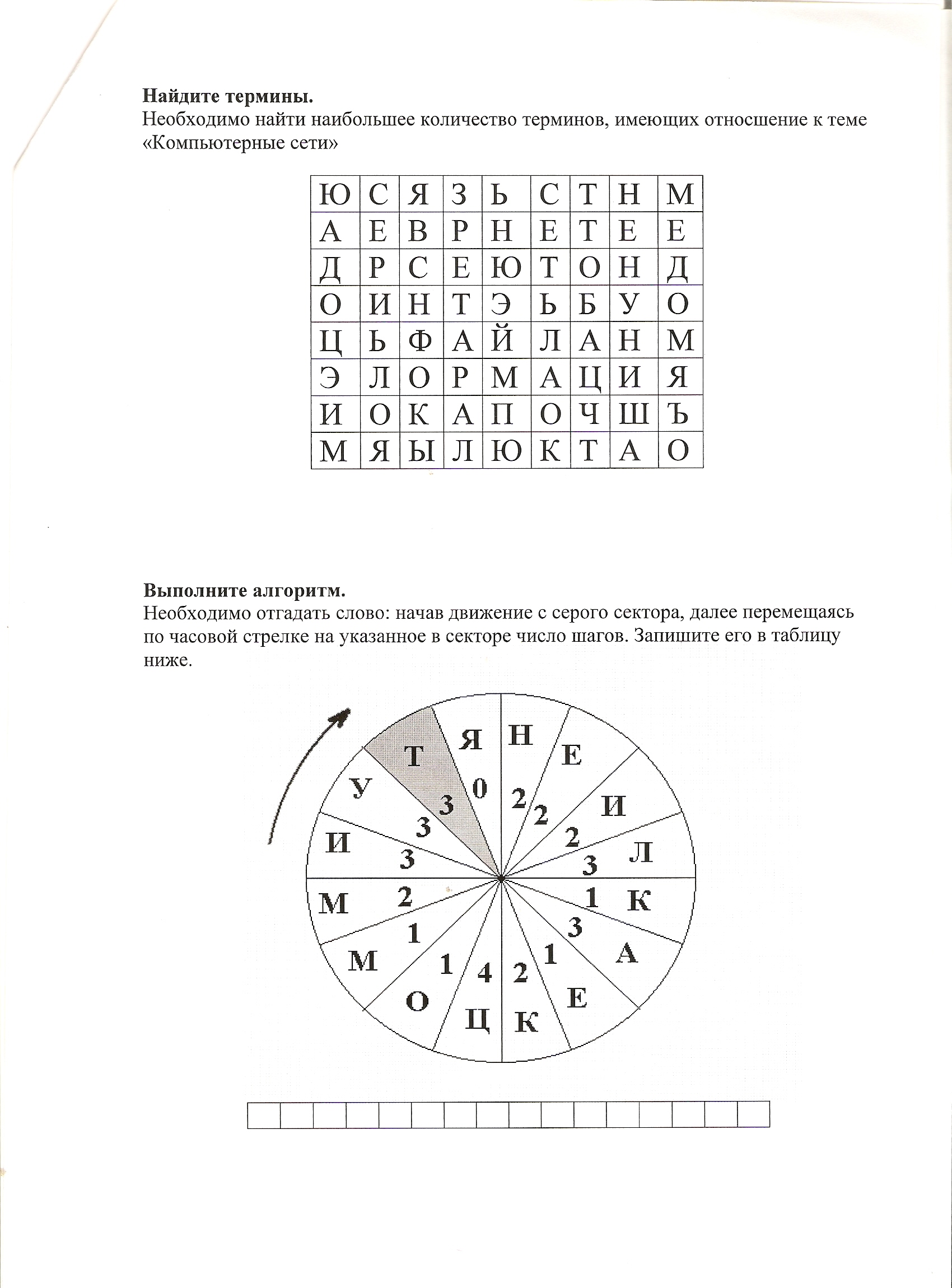 (телекоммуникация)Что же это слово обозначает?Телекоммуникация - это обмен информацией на расстоянии с помощью средств связи.Компьютерная телекоммуникация – это обмен информацией на расстоянии с помощью (чего?)         компьютеровПовторение (10 мин)Что такое компьютерная сеть?Каково ее назначение?Типы сетей?Топология сети?Дома вам нужно было заполнить таблицу «Критерии оценки сети» (обсуждение)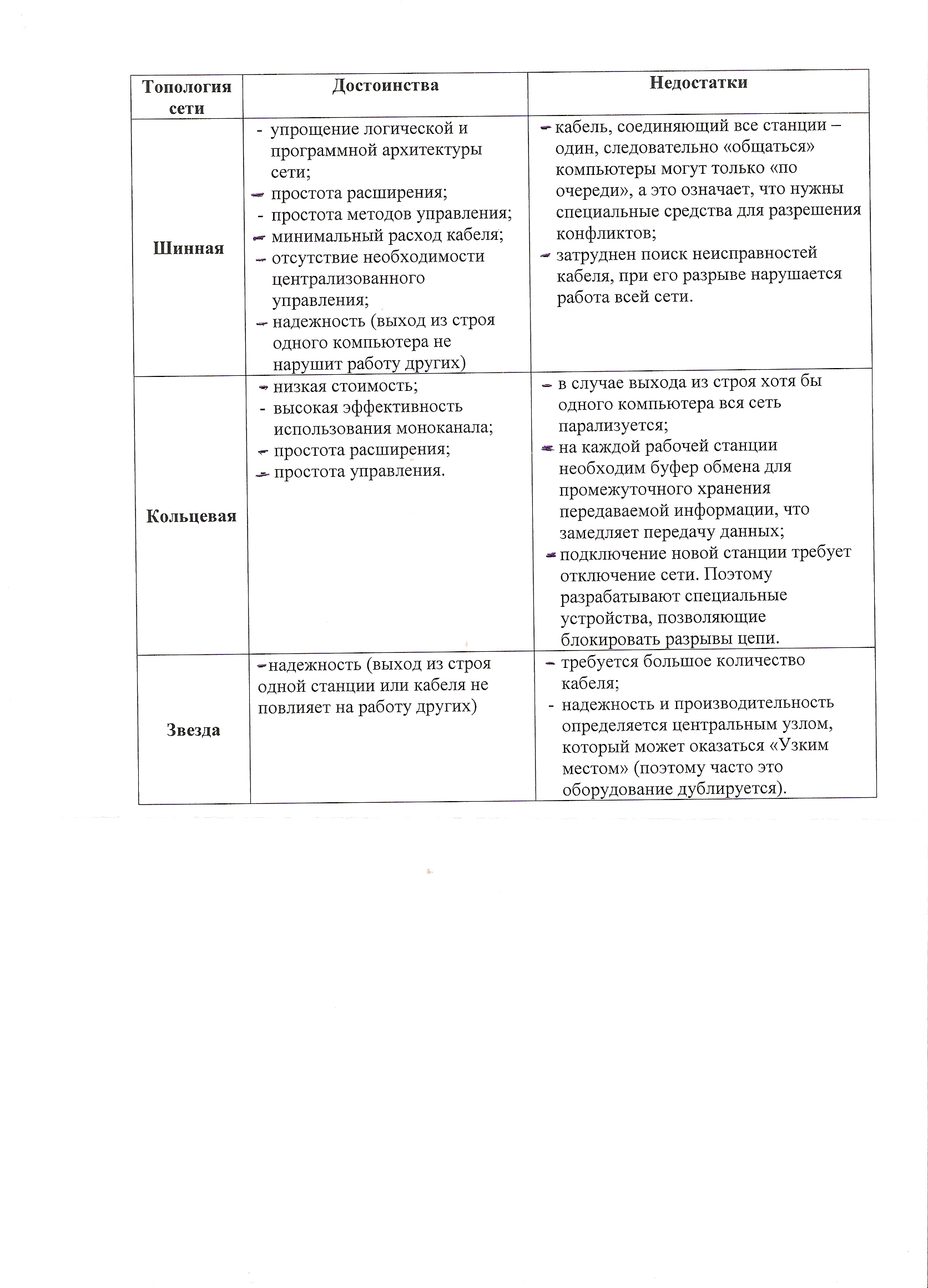 Итак, чтобы стать успешным гражданином в современном обществе, нужно уметь обмениваться информацией в компьютерных сетях.На сегодняшний день практически у всех фирм компьютеры, организаций соединены между собой с помощью различных средств телекоммуникаций.Тема урока В чем же все-таки преимущество передачи информации по компьютерным сетям перед другими средствами? На этот вопрос мы пока ответить не можем, но можем это посмотреть на примере передачи информации в ЛС.Итак, тема урока Работа в локальной сети.Практическая работа в ЛС. (10 мин)Класс делится на группы и выполняет работу по карточкам.Ответ на проблемный вопрос: В чем же все-таки преимущества передачи информации по компьютерным сетям перед другими средствами?  (5 мин)-быстрота- без искажения- без потерь- возможно общение в режиме реального времени-экономия на внешних носителяхРефлексия (5 мин)Важно ли уметь работать в компьютерный сетях? Мы сегодня воспользовались услугами сети Интернет, поэтому…..Домашнее задание    Параграф 20 и 22